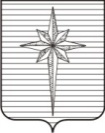 АДМИНИСТРАЦИЯ ЗАТО ЗВЁЗДНЫЙпостановление00.00.2019											 № 000О признании утратившими силу некоторых постановлений администрации ЗАТО ЗвёздныйНа основании пункта 9 части 1 статьи 43 Устава ЗАТО Звёздный Пермского края администрация ЗАТО Звёздный постановляет:1. Признать утратившим силу:постановление администрации ЗАТО Звёздный от 10.12.2013 № 1119 «Об утверждении Схемы размещения нестационарных торговых объектов на территории ЗАТО Звёздный»;постановление администрации ЗАТО Звёздный от 15.12.2016 № 1846 «О внесении изменений в постановление администрации ЗАТО Звёздный от 10.12.2013 № 1119 «Об утверждении Схемы размещения нестационарных торговых объектов на территории ЗАТО Звёздный»;постановление администрации ЗАТО Звёздный от 16.04.2018 № 360 «О внесении изменений в постановление администрации ЗАТО Звёздный от 10.12.2013 № 1119 «Об утверждении Схемы размещения нестационарных торговых объектов на территории ЗАТО Звёздный».2. Отделу по развитию территории администрации ЗАТО Звёздный:проинформировать Министерство промышленности, предпринимательства и торговли Пермского края в течение 10 дней со дня официального опубликования настоящего постановления;разместить постановление на официальном сайте органов местного самоуправления ЗАТО Звёздный;обеспечить внесение информации в информационную систему «Единое хранилище данных Пермского края» в соответствующий раздел и подсистему «Комплексное благоустройство Пермского края» региональной информационной системы мониторинга комплексного развития Пермского края.3. Опубликовать настоящее постановление установленным порядком в информационном бюллетене ЗАТО Звёздный «Вестник Звёздного».4. Настоящее постановление вступает в силу после дня его официального опубликования.5. Контроль за исполнением постановления возложить на заместителя главы администрации ЗАТО Звёздный по развитию территории, руководителя отдела по развитию территории.И.о. главы администрации ЗАТО Звёздный                                    А.М. Швецов                                                      Расчёт рассылки:В делоЮдиной Т.П.3. Казанцевой А.Н.4. Мироновой Н.М.5. Волковой М.А.6. Гордеенко М.А.7. Прокуратура